Oliver F. BlumenhorstDecember 21, 1909 – October 25, 1969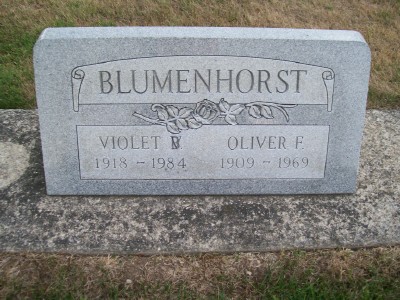 Photo by Scott ShoupH. Brown & Son Funeral Home record

Blumenhorst, Oliver
Oc. Blacksmith
B. 21 Dec 1909 St. Mary's OH. D. 25 Oct 1969 Wells Co,, IN.
bur. Six Mile Cem. Wells Co.
Fa. Julius Blumenhorst. Mo. Loveta Slife.
M. 25 Feb 1940 Violet Brinneman.
Ch. Ruthann Borne.
Sib. Leroy, Melville & Mrs. W. K. Clapper*****Indiana, U.S., Death Certificates, 1899-2011Name: Oliver F BlumenhorstGender:	MaleRace:		WhiteAge:	59Marital status:	MarriedBirth Date:		21 Dec 1909Birth Place:	OhioDeath Date:	25 Oct 1969Death Place:	Bluffton, Wells, Indiana, USAFather:	Julius BlumenhorsrtMother:	Loutta SlifeSpouse:	Violet BrinnemanInformant: Mrs. Violet Blumenhorst, wifeBurial: Six Mile Cemetery Oct. 29, 1969